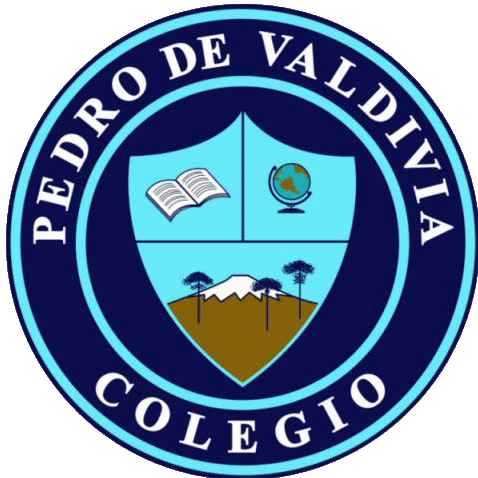 GUÍA Nº 2 BASURA ELECTRÓNICATECNOLOGÍAACTIVIDADCrear un decálogo para evitar la basura electrónica en tu entornoDESARROLLOEl objetivo es crear un decálogo, es decir, 10 medidas que puedes tomar tú y tu entorno más cercano (familia, amigos, compañeros y compañeras, colegio, vecinos, etc.) con respecto a cómo poder reducir la basura electrónica que producimos cada año. Inspírate en las 5 medidas que ya planteaste en la guía nº1, incluso esas mismas te sirven para este decálogo, sólo que debes simplificarlas y plantearlas más como norma o consejo.Escribe tu decálogo en tu cuaderno y envíame una foto a profecarocanon@gmail.com o a pdvactividades@gmail.com para poder corregirlo y poder continuar con el trabajo que próximamente estará en la guía nº3.Como ejemplo, te dejo un decálogo de cómo hacer un decálogo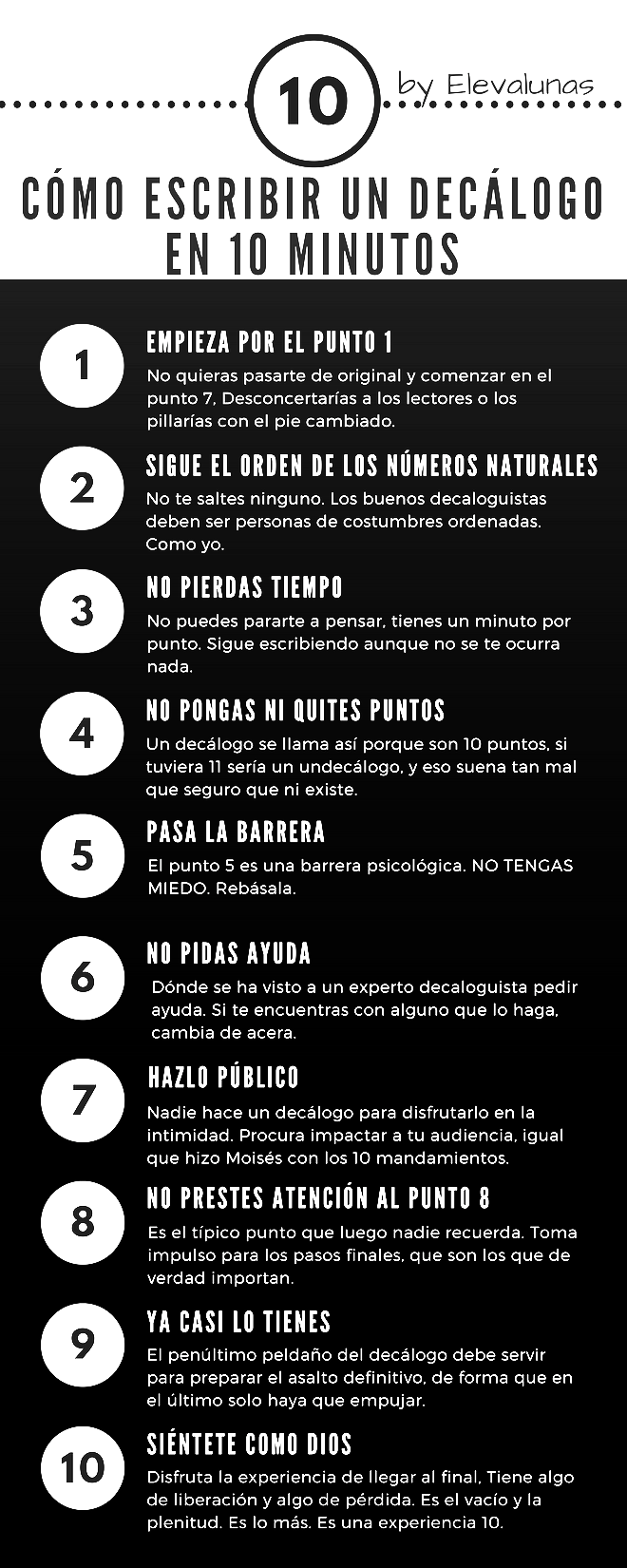 NOMBRE:NOMBRE:CURSO:CURSO:8º BÁSICOFECHA DE ENTREGAFECHA DE ENTREGA02 DE ABRIL02 DE ABRILOBJETIVO DE APRENDIZAJE OA Nº 1 : Identifican necesidades del entorno para dar soluciones a ellasOBJETIVO DE APRENDIZAJE OA Nº 1 : Identifican necesidades del entorno para dar soluciones a ellasOBJETIVO DE APRENDIZAJE OA Nº 1 : Identifican necesidades del entorno para dar soluciones a ellasHABILIDADES DEL O.AHABILIDADES DEL O.AHABILIDADES DE LA GUIAHABILIDADES DE LA GUIAOBJETIVO DE APRENDIZAJE OA Nº 1 : Identifican necesidades del entorno para dar soluciones a ellasOBJETIVO DE APRENDIZAJE OA Nº 1 : Identifican necesidades del entorno para dar soluciones a ellasOBJETIVO DE APRENDIZAJE OA Nº 1 : Identifican necesidades del entorno para dar soluciones a ellasConocer conceptos de la unidadConocer conceptos de la unidadOBJETIVO DE APRENDIZAJE OA Nº 1 : Identifican necesidades del entorno para dar soluciones a ellasOBJETIVO DE APRENDIZAJE OA Nº 1 : Identifican necesidades del entorno para dar soluciones a ellasOBJETIVO DE APRENDIZAJE OA Nº 1 : Identifican necesidades del entorno para dar soluciones a ellasAplicar los conceptos a la vida cotidianaAplicar los conceptos a la vida cotidianaXXOBJETIVO DE APRENDIZAJE OA Nº 1 : Identifican necesidades del entorno para dar soluciones a ellasOBJETIVO DE APRENDIZAJE OA Nº 1 : Identifican necesidades del entorno para dar soluciones a ellasOBJETIVO DE APRENDIZAJE OA Nº 1 : Identifican necesidades del entorno para dar soluciones a ellasReconocer necesidades del entornoReconocer necesidades del entornoxxOBJETIVO DE APRENDIZAJE OA Nº 1 : Identifican necesidades del entorno para dar soluciones a ellasOBJETIVO DE APRENDIZAJE OA Nº 1 : Identifican necesidades del entorno para dar soluciones a ellasOBJETIVO DE APRENDIZAJE OA Nº 1 : Identifican necesidades del entorno para dar soluciones a ellasCrear soluciones a problemasCrear soluciones a problemasxxOBJETIVO DE APRENDIZAJE OA Nº 1 : Identifican necesidades del entorno para dar soluciones a ellasOBJETIVO DE APRENDIZAJE OA Nº 1 : Identifican necesidades del entorno para dar soluciones a ellasOBJETIVO DE APRENDIZAJE OA Nº 1 : Identifican necesidades del entorno para dar soluciones a ellasOBJETIVO DE APRENDIZAJE OA Nº 1 : Identifican necesidades del entorno para dar soluciones a ellasOBJETIVO DE APRENDIZAJE OA Nº 1 : Identifican necesidades del entorno para dar soluciones a ellasOBJETIVO DE APRENDIZAJE OA Nº 1 : Identifican necesidades del entorno para dar soluciones a ellas